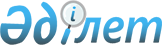 О внесении изменения в Указ Президента Республики Казахстан от 2 декабря 2003 года N 1238Указ Президента Республики Казахстан от 2 марта 2004 года N 1294      Постановляю: 

      1. Внести в Указ  Президента Республики Казахстан от 2 декабря 2003 года N 1238 "О подписании Конвенции между Республикой Казахстан и Австрийской Республикой в отношении налогов на доход и капитал" (САПП Республики Казахстан, 2003 г., N 46, ст. 500) следующее изменение: 

             пункт 2 изложить в следующей редакции: 

             "2. Уполномочить Алиева Рахата Мухтаровича - Чрезвычайного и Полномочного Посла Республики Казахстан в Австрийской Республике подписать от имени Республики Казахстан Конвенцию между Республикой Казахстан и Австрийской Республикой в отношении налогов на доход и капитал.". 

             2. Настоящий Указ вступает в силу со дня подписания.       Президент 

      Республики Казахстан 
					© 2012. РГП на ПХВ «Институт законодательства и правовой информации Республики Казахстан» Министерства юстиции Республики Казахстан
				